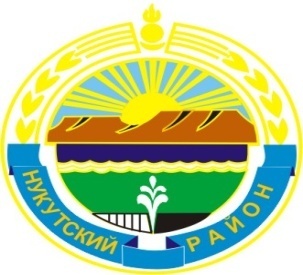 МУНИЦИПАЛЬНОЕ  ОБРАЗОВАНИЕ«НУКУТСКИЙ  РАЙОН» АДМИНИСТРАЦИЯМУНИЦИПАЛЬНОГО ОБРАЗОВАНИЯ«НУКУТСКИЙ РАЙОН»ПОСТАНОВЛЕНИЕот 29 октября 2014 года                                № 617                                                п.НовонукутскийОб утверждении муниципальной  программы «Развитие физической культуры и спортав муниципальном образовании «Нукутский район» на 2014-2015 годы» в новой редакции          В целях пропаганды и общего развития физической культуры и спорта на территории муниципального образования «Нукутский район», в соответствии со ст. 179 Бюджетного кодекса Российской Федерации, Федеральным законом  от 04.12. 2007 г.  № 329 – ФЗ  «О физической культуре и спорте в Российской Федерации», Законом Иркутской области  от 17.12. 2008 г. № 108 – ОЗ  «О физической культуре и спорте в Иркутской области», постановлением Администрации муниципального образования «Нукутский район» от 22 октября 2013 г. № 522 «Об утверждении Порядка разработки и реализации муниципальных программ» муниципального образования «Нукутский район», АдминистрацияПОСТАНОВЛЯЕТ:Утвердить муниципальную программу «Развитие физической культуры и спорта в муниципальном образовании «Нукутский район» на 2014-2015 годы» в новой редакции (далее - Программа) согласно Приложению № 1.Признать утратившим силу постановление Администрации муниципального образования «Нукутский район» № 680 от 26 декабря 2013 года «Об утверждении  ведомственной целевой программы «Развитие физической культуры и спорта в  муниципальном образовании «Нукутский район» на 2014 – 2015 гг.».Опубликовать настоящее постановление с приложением в печатном издании «Официальный курьер» и разместить на официальном сайте муниципального образования «Нукутский район». Контроль за исполнением настоящего постановления возложить на заместителя мэра муниципального образования «Нукутский район» по социальным вопросам М.П. Хойлову.            Мэр                                                                                                             С.Г.Гомбоев    Приложение № 1к постановлению АдминистрацииМО «Нукутский район»                                                                               от 29.10. 2014 г. № 617 Паспорт
муниципальной программы «Развитие физической культуры и спорта в муниципальном образовании «Нукутский район» на 2014 - 2015 годы»I. Характеристика проблемы (задачи), решение которой осуществляется путем реализации Программы.Программа разработана в целях реализации социальной политики, проводимой Администрацией муниципального образования «Нукутский район» по развитию физической культуры и спорта.В последние годы, как в Нукутском районе, так и по Иркутской области  в целом, остро стоит проблема ухудшения состояния здоровья населения, увеличения количества людей, употребляющих наркотики, злоупотребляющих алкоголем и пристрастившихся к курению. К основным причинам, негативно влияющим на состояние здоровья, следует отнести снижение уровня жизни, ухудшение условий обучения, труда, отдыха и состояния окружающей среды, качества и структуры питания, увеличение чрезмерных стрессовых нагрузок.Уровень развития и доступности спорта и физической культуры является заметным социальным фактором, определяющим общее качество и уровень комфортности среды обитания людей. При этом важнейшим фактором является уровень доступности спортивных занятий вне зависимости от места проживания или уровня доходов. По состоянию на 1 января 2014 года физической культурой и спортом в Нукутском районе на регулярной основе занимаются 2788 человек, что составляет 17,8 % от общего числа жителей Нукутского района, в Иркутской области – 10,4 %. В Нукутском районе доля обучающихся (общеобразовательных учреждений, образовательных учреждений начального и среднего профессионального образования) и занимающихся физической культурой и спортом, в общей численности обучающихся соответствующих учреждений составляет – 49,5%, в Иркутской области – 46,2%.    В настоящее время на территории Нукутского района расположено 49 объектов спорта разных форм собственности, в том числе 17 спортивных залов, 25 плоскостных сооружений. Уровень обеспеченности данными объектами от социального норматива составляет соответственно 28,9%, 10,6%, 14,6%. В Иркутской области этот показатель составляет соответственно 55,8%, 7,4%, 17,8%. В Сибирском федеральном округе этот показатель составляет соответственно 63,8%, 7,1%, 27,6%.Несмотря на такой уровень статистических показателей в отрасли, лучшие спортсмены Нукутского района показывают высокие спортивные результаты на окружных, областных, всероссийских и международных соревнованиях и входят в состав сборных команд Иркутской области и России. Все это говорит о большом человеческом потенциале и эффективности труда тренеров, спортсменов, специалистов в сфере физической культуры и спорта. Общая ситуация в сфере физической культуры и спорта в Нукутском район с учетом накопившихся проблем характеризуется:1) достаточно низким процентом занимающихся физической культурой и спортом, особенно среди социально незащищенных слоев населения;2) низким процентом обеспеченности объектами спорта;3) слабой материально-технической базой образовательных учреждений;4) слабым освещением физической культуры и спорта в средствах массовой информации и, как следствие, низким уровнем мотивированности населения к регулярным занятиям физической культурой и спортом.Без реализации мер по развитию физической культуры и спорта в Нукутском районе предполагается: 1) ограничение возможности реализации большей частью населения Нукутского района права на занятия физической культурой и спортом, особенно среди малообеспеченных категорий граждан;2) недостаточное привлечение детей и молодежи к занятиям физической культурой и спортом, что негативно отразится на состоянии здоровья подрастающего поколения, а также приведет к росту асоциальных явлений в детской и молодежной среде (алкоголизм, наркомания, преступность);3) отсутствие у населения Нукутского района возможностей и желания проводить активный отдых с использованием физической нагрузки.Положительное решение данных вопросов станет основой для разработки комплекса мероприятий по развитию физической культуры и спорта, предусматривающих объединение усилий между органами местного самоуправления первого уровня, физкультурно-спортивных общественных объединений и организаций, а также отдельных граждан.Необходимость широкого взаимодействия в решении указанных проблем органов государственной власти всех уровней, государственных и негосударственных физкультурных, образовательных учреждений и общественных объединений обусловливает необходимость решения данных проблем программно-целевым методом. Программно-целевой метод обеспечивает консолидацию организационных и финансовых ресурсов, достаточно высокий уровень межведомственной координации, является инструментом налаживания взаимодействия при выработке эффективных путей решения проблем.Основанием для разработки Программы являются:1. Федеральный закон «О физической культуре и спорте в Российской Федерации» № 329-ФЗ от 4 декабря 2007 года.1) 2. Федеральная целевая программа «Развитие физической культуры и спорта в Российской Федерации на 2006 - 2015 годы», утвержденная постановлением Правительства Российской Федерации от 11 января 2006 года № 7;3. Государственная программа Иркутской области «Развитие физической культуры и спорта» на 2014-2018 гг.» 4. Закон Иркутской области «О физической культуре и спорте в Иркутской области» от 17 декабря 2008 г. № 108 – ОЗ, II. Основные цели, задачи, этапы и сроки реализации Программы.Целью Программы является создание благоприятных условий для увеличения охвата населения физической культурой и массовым спортом, улучшение имиджа Нукутского района по отдельным видам спорта высших достижений.Достижение цели Программы возможно при решении следующих задач:1)Развитие массового спорта и физической культуры в дошкольных, образовательных учреждениях;2)Развитие оздоровительной физической культуры и спорта для всех возрастных и социальных категорий населения;3) Развитие спорта в целях достижения высших спортивных результатов;4) Развитие национальных видов спорта; 5) развитие зимних видов спорта;6) Укрепление материально-технической базы для подготовки спортсменов сборных команд, в том числе и инвалидов;7) Пропаганда физической культуры и спорта, здорового образа жизни.Сроки реализации Программы: 2014-2015 годы.Программа реализуется в 2 этапа: 1 этап – 2014 год;	2 этап – 2015 год.Мероприятия 1 этапа (2014 год) включают в себя:-инвентаризацию объектов спорта в образовательных учреждениях и ДЮСШ Нукутского района, согласование места строительства новых объектов спорта;-начало строительства и реконструкции объектов спорта в муниципальных образованиях (сельских поселениях) Нукутского района;-приобретение спортивного инвентаря и оборудования для центра по работе с инвалидами и лицами с ограниченными возможностями;-организацию пропаганды занятий физической культурой и спортом.В течение 1 этапа Программы предполагается увеличение количества населения Нукутского района, систематически занимающегося физической культурой и спортом до 19,0 %, охвата детей и подростков массовым спортом до 68,5 %;Мероприятия 1 этапа (2014 год) включают в себя:- продолжение строительства и реконструкции и постепенный ввод в эксплуатацию объектов спорта в муниципальных образованиях (сельских поселениях) Нукутского района;- строительство физкультурно-оздоровительного комплекса в п. Новонукутский;- осуществление мероприятий по организации пропаганды занятий физической культурой и спортом;- приобретение спортивного инвентаря и оборудования для образовательных учреждений и МБОУ ДОД  Нукутская ДЮСШ;В течение 2 этапа (2015 год) Программы предполагается увеличение доли населения Нукутского района, систематически занимающегося физической культурой и спортом, до 20 % и охвата детей и подростков массовым спортом до 72,0 %;- завершение строительства и реконструкции и последовательный ввод в эксплуатацию объектов спорта в муниципальных образованиях (сельских поселениях) Нукутского района и выход на запланированные показатели обеспеченности данными объектами (ввод в эксплуатацию 3 плоскостных сооружений, 1 хоккейного корта);- организацию пропаганды занятий физической культурой и спортом.III. Ожидаемые результаты реализации Программы и целевые индикаторы - измеряемые количественные показатели решения поставленных задач.В целом реализация мероприятий Программы позволит к 2016 году:-увеличить удельный вес численности населения Нукутского района, систематически занимающегося физической культурой и спортом, с 17,8 до 20,0 %; -увеличить охват детей и подростков массовым спортом с 67,5 до 72,0 %, в том числе детско-юношеским спортом с 13,4 до 15,0 %;-увеличить обеспеченность  штатными физкультурными работниками с 37,2% до 37,9% от норматива;-увеличить обеспеченность объектами спорта (стадионы, спортивные залы, бассейны и так далее) с 28,9 % до 30,0 % от норматива единовременной пропускной способности;-создать условия для увеличения числа спортсменов Нукутского района, занявших призовые места на окружных, областных с 50 до 100 человек.Таким образом, реализация мероприятий Программы позволит закрепить положительную динамику по созданию благоприятных условий для увеличения охвата населения района спортом, физической культурой и улучшению имиджа Нукутского района по отдельным видам спорта высших достижений.Планируемые целевые индикаторы и показатели результативности реализации Программы представлены в Таблице № 1.                                                                                                                                                             Таблица № 1IV. Перечень программных мероприятий с указанием сроков их реализации, объемов финансирования, исполнителейТаблица № 2V. Описание социальных, экономических и экологических последствий реализации Программы, планируемую общую оценку ее вклада в достижение соответствующей стратегической целиКритериями оценки эффективности реализации Программы являются:1) степень достижения запланированных результатов реализации Программы;2) процент отклонения достигнутых значений показателей результативности от плановых значений;3) динамика расходов на реализацию Программы;4) динамика показателей эффективности и результативности реализации Программы.Для выявления степени достижения запланированных результатов реализации Программы фактические значения целевых индикаторов и показателей результативности сопоставляются с их плановыми значениями, формируются абсолютные и относительные отклонения.В случае существенных различий (как положительных, так и отрицательных) между плановыми и фактическими значениями показателей проводится анализ факторов, повлиявших на данное расхождение. Для каждой группы факторов, внутренних и внешних, оценивается их влияние на отклонение показателя от плановых значений.Оценка эффективности реализации Программы осуществляется с учетом особенностей Программы и представляет собой сопоставление достигнутых результатов (социальных, экономических, бюджетных и иных) и фактических объемов расходов на их достижение.Социальная эффективность определяется как отношение полученных благоприятных социальных результатов к затратам на их достижение.Бюджетная эффективность реализации Программы будет исходить из оценки достижения заданных результатов с использованием определенного бюджетом Программы объема средств.Социально-экономическая эффективность Программы будет рассчитана исходя из количественной оценки показателей затрат и целевых показателей результативности Программы как соотношение достигнутых и планируемых результатов.Реализация Программы позволит к 2016 году по отношению к результатам 2013 года:1) увеличить удельный вес населения Нукутского района, систематически занимающегося физической культурой и спортом, с 17,8 % до 20,0 % за период действия Программы; 2) увеличить охват детей и подростков массовым спортом с 67,5 до 72,0 %, в том числе детско-юношеским 13,4 до 15,0 %.3) увеличить обеспеченность спортивными сооружениями (стадионы, спортивные залы, бассейны и т.д.) с 28,9 до 30,0 %.4) увеличить обеспеченность штатными физкультурными работниками с 37,2% до 40,0 % от норматива;5) увеличить число спортсменов Нукутского района, занявших призовые места на окружных, областных, всероссийских и международных соревнованиях, с 50 человек до 100 человек.            Все достигнутые цели и решенные задачи Программы помогут поднять уровень спортивного мастерства спортсменов  и  престиж  Нукутского района.
 VI. Методика оценки эффективности реализации Программы.   Оценка эффективности реализации Программы осуществляется муниципальным заказчиком Программы – Администрацией муниципального образования «Нукутский район» ежегодно в течение всего срока реализации Программы на основе использования целевых индикаторов с целью обеспечения мониторинга динамики результатов реализации Программы за оцениваемый период для уточнения степени решения задач и выполнения мероприятий Программы.
          Для оценки эффективности реализации Программы используются целевые индикаторы по направлениям, которые отражают выполнение мероприятий Программы.Оценка     эффективности  реализации    Программы  производится   путем   сравнения фактически   достигнутых   показателей   за   соответствующий  год с утвержденными на год значениями целевых индикаторов.

VII. Обоснование потребностей в необходимых ресурсахФинансирование Программы планируется осуществлять за счет средств бюджета муниципального образования «Нукутский район» на соответствующий финансовый год. Общий объем предполагаемых средств на финансирование Программы составляет 5 007,8 тыс. рублей, в том числе:Строительство ФОК (физкультурно-оздоровительного комплекса) в п.Новонукутский – 2 907,8 тыс. рублей;Поддержка одаренных спортсменов (Стипендии, разовые выплаты) - 100,0 тыс. рублей за весь период реализации Программы;Организация и проведение районных спортивных мероприятий – 600,0 тыс.рублей.Организация выездных соревнований – 550,0 тыс. рублей.Строительство, ремонт и реконструкция спортивных площадок – 400,0 тыс. рублей за весь период реализации Программы;Приобретение спортивного инвентаря, оборудования и спортивной формы для сборных команд муниципального образования «Нукутский район» – 300,0 тыс. рублей за весь период реализации Программы;Изготовление рекламной продукции (баннеры, плакаты, буклеты, стенды, вымпела) – 50,0 тыс.рублей.Поощрение чемпионов и призеров – 100,0 тыс. рублей. Ресурсное обеспечение Программы указано в Таблице № 2.      	Объем финансирования мероприятий ежегодно уточняется в зависимости от возможностей бюджета муниципального образования «Нукутский район» и предусматривается решением Думы муниципального образования «Нукутский район» о бюджете муниципального образования «Нукутский район» на очередной финансовый год. На основании произведенной оценки определяются приоритеты и возможное перераспределение финансовых ресурсов по основным направлениям Программы.VIII. Механизм управления реализацией Программы.  	Контроль за исполнением Программы осуществляет Администрация муниципального образования «Нукутский район».Контроль за реализацией мероприятий Программы осуществляет заместитель мэра муниципального образования «Нукутский район» по социальным вопросам. Исполнителями мероприятий Программы являются: отдел по ФК, спорту и молодежной политике Администрации муниципального образования «Нукутский район», отдел по архитектуре, строительству и ЖКХ Администрации муниципального образования «Нукутский район»,  Управление образования администрации МО «Нукутский район», Федерации Нукутского района по видам спорта, администрации муниципальных образований (сельских поселений).При необходимости исполнитель Программы вносит предложения в управление экономического развития и труда Администрации муниципального образования «Нукутский район» (с соответствующими обоснованиями, информацией о результатах реализации и оценке эффективности реализации ведомственной целевой программы за отчетный период) о внесении изменений в действующую Программу.Исполнитель Программы:1. ежегодно до 1 февраля готовит информацию о ходе реализации Программы за предыдущий год (отчетный период), включая оценку значений целевых индикаторов и показателей, а также показателей эффективности реализации Программы, рассчитанных в соответствии с методикой;2. ежегодно в срок до 1 марта докладывает мэру муниципального образования «Нукутский район» о ходе реализации Программы за отчетный период.Информация о выполнении Программы и (или) ее отдельных этапов на основании отчетов, подготовленных ответственным исполнителем, может быть рассмотрена на заседаниях Думы муниципального образования «Нукутский район», коллегии при мэре муниципального образования «Нукутский район».Ответственный исполнитель Программы ежегодно до 1 апреля года, предшествующего планируемому, представляет в Финансовое управление Администрации МО «Нукутский район» заявки на продолжение финансирования Программы.Финансовое управление  Администрации МО «Нукутский район» совместно с ответственным исполнителем осуществляют контроль за целевым использованием бюджетных средств, направленных на реализацию Программы. Главный специалист по ФК и спорту  Администрации муниципального образования«Нукутский район»                                                                                     А.В.АндреевНаименование ведомстваАдминистрация муниципального образования «Нукутский район»Наименование Программы«Развитие физической культуры и спорта в муниципальном образовании «Нукутский район» на 2014 - 2015 годы» (далее – Программа) Дата принятия решения о разработкеПрограммыЦели и задачи Программы                    Цель:Создание благоприятных условий для увеличения охвата населения физической культурой и массовым спортом, улучшение имиджа Нукутского района по отдельным видам спорта высших достижений. Задачи:1)развитие массового спорта и физической культуры в дошкольных и образовательных учреждениях;2)развитие оздоровительной физической культуры и спорта для всех возрастных и социальных категорий населения;3) развитие спорта в целях достижения высших спортивных результатов;4) развитие национальных видов спорта; 5) развитие зимних видов спорта;6) укрепление материально-технической базы для подготовки спортсменов сборных команд, в том числе и инвалидов;7) пропаганда физической культуры и спорта, здорового образа жизни.Сроки реализации Программы 2014-2015 годыВажнейшие целевые индикаторыи Программы                    1) удельный вес населения Нукутского района, систематически занимающегося физической культурой и спортом; 2) охват детей и подростков массовым спортом, в том числе детско-юношеским спортом;3) обеспеченность спортивными сооружениями (стадионы, спортивные залы, бассейны и так далее); 4) обеспеченность штатными физкультурными работниками. Характеристика программных мероприятий       1) проведение спортивно-массовых мероприятий для детей дошкольного и школьного возраста, а также для всех возрастных и социальных категорий населения;2) увеличение числа спортсменов, принимающих участие в соревнованиях различного уровня за пределами района;3) увеличение количества спортивных мероприятий по национальным видам спорта; 4)  строительство хоккейных кортов, заливка ледовых площадок,  организация массового катания на коньках и лыжах;5) приобретение спортивного инвентаря, оборудования и экипировки для образовательных учреждений, спортивных клубов по месту жительства;6)  изготовление рекламной продукции, (баннеров, плакатов, стендов, буклетов, вымпелов с пропагандой здорового образа жизни).Объемы и источники финансирования Программы-всего, в том числе по годам:Предполагаемый объем финансирования Программы составляет 5 007,8 тыс. рублей, из них:2014 год – 3 932,8 тыс. рублей,  2015 год – 1 075,0 тыс. рублей,Ожидаемые конечные результаты реализации Программы и показатели  социально-экономической эффективности        Реализация мероприятий Программы позволит по окончании 2015 года в сравнении с показателями на 1 января 2014 года:1) увеличить удельный вес населения Нукутского района, систематически занимающегося физической культурой и спортом, с 17,8 % до 20,0 %; 2) увеличить охват детей и подростков массовым спортом 67,5 до 72,0 %, в том числе детско-юношеским спортом с 13,4 до 15,0 %; 3) увеличить число спортсменов Нукутского района, занявших призовые места на окружных, областных, всероссийских и международных соревнованиях с 50 человек до 100 человек;4) увеличить обеспеченность спортивными сооружениями (стадионы, спортивные залы, бассейны и так далее), с 28,8 до 30,0 % 5) увеличить обеспеченность штатными физкультурными работниками с 37,2 до 40,0 %Показатели2013факт 2014 2015Удельный вес численности населения, систематически занимающегося физической культурой и спортом 17,819,020,0Охват детей и подростков массовым спортом, %67,568,572,0в т.ч. детско-юношеским спортом, %13,413,715,0Обеспеченность спортивными сооружениями (стадионы, спортивные залы, бассейны и т.д.) на 10 000 человек, %28,929,230,0- спортивными залами, %10,811,012,0- плоскостными сооружениями, %15,615,920,0Обеспеченность штатными физкультурными работниками на 10 000 человек37,237,840,0Наименование программных мероприятийСроки выполненияОбщий объем финансирования тыс.руб.В том числеВ том числеВ том числеИсполнителиНаименование программных мероприятийСроки выполненияОбщий объем финансирования тыс.руб.Фед. бюджетОбл. бюджетРайонный бюджетИсполнителиНаименование программных мероприятийвсего5 007,85 007,8ИсполнителиФизическая культура и спорт - всеговсего5 007,85 007,8                                                                                                                                                                                                                                                                                                                                                                                                                                                                                                                                                                                                                                                                         Отдел по ФК, спорту и молодежной политике Администрации муниципального образования «Нукутский район», Управление образования администрации МО «Нукутский район» , районные Федерация по видам спорта, администрации муниципальных образований (сельских поселений», отдел по архитектуре, строительству и ЖКХ Администрации муниципального образования «Нукутский район».Физическая культура и спорт - всего20143 932,83 932,8 Отдел по ФК, спорту и молодежной политике Администрации муниципального образования «Нукутский район», Управление образования администрации МО «Нукутский район» , районные Федерация по видам спорта, администрации муниципальных образований (сельских поселений», отдел по архитектуре, строительству и ЖКХ Администрации муниципального образования «Нукутский район».Физическая культура и спорт - всего20151 0751 075 Отдел по ФК, спорту и молодежной политике Администрации муниципального образования «Нукутский район», Управление образования администрации МО «Нукутский район» , районные Федерация по видам спорта, администрации муниципальных образований (сельских поселений», отдел по архитектуре, строительству и ЖКХ Администрации муниципального образования «Нукутский район».Строительство ФОК (физкультурно-оздоровительного комплекса) в п. НовонукутскийВсего2 907,82 907,8Отдел по архитектуре, строительству и ЖКХ Администрации муниципального образования «Нукутский район»Отдел по ФК, спорту и молодежной политике Администрации муниципального образования «Нукутский район»Строительство ФОК (физкультурно-оздоровительного комплекса) в п. Новонукутский20142 907,8   2 907,8Отдел по архитектуре, строительству и ЖКХ Администрации муниципального образования «Нукутский район»Отдел по ФК, спорту и молодежной политике Администрации муниципального образования «Нукутский район»Строительство ФОК (физкультурно-оздоровительного комплекса) в п. Новонукутский201500Отдел по архитектуре, строительству и ЖКХ Администрации муниципального образования «Нукутский район»Отдел по ФК, спорту и молодежной политике Администрации муниципального образования «Нукутский район»Поддержка одаренных спортсменовВсего100100Отдел по ФК, спорту и молодежной политике Администрации муниципального образования  «Нукутский район», Управление образования администрации МО«Нукутский район»Поддержка одаренных спортсменов20145050Отдел по ФК, спорту и молодежной политике Администрации муниципального образования  «Нукутский район», Управление образования администрации МО«Нукутский район»Поддержка одаренных спортсменов20155050Отдел по ФК, спорту и молодежной политике Администрации муниципального образования  «Нукутский район», Управление образования администрации МО«Нукутский район»Организация и проведение районных соревнованийВсего600600Отдел по ФК, спорту и молодежной политике Администрации муниципального образования «Нукутский район», Управление образования администрации МО «Нукутский район»  Федерация по видам спортаОрганизация и проведение районных соревнований2014300300Отдел по ФК, спорту и молодежной политике Администрации муниципального образования «Нукутский район», Управление образования администрации МО «Нукутский район»  Федерация по видам спортаОрганизация и проведение районных соревнований2015300300Отдел по ФК, спорту и молодежной политике Администрации муниципального образования «Нукутский район», Управление образования администрации МО «Нукутский район»  Федерация по видам спортаОрганизация и проведение выездных соревнованийВсего550550Отдел по ФК, спорту и молодежной политике Администрации муниципального образования «Нукутский район», Федерация по видам спортаОрганизация и проведение выездных соревнований2014250250Отдел по ФК, спорту и молодежной политике Администрации муниципального образования «Нукутский район», Федерация по видам спортаОрганизация и проведение выездных соревнований2015300300Отдел по ФК, спорту и молодежной политике Администрации муниципального образования «Нукутский район», Федерация по видам спортаСтроительство,  ремонт и реконструкция  спортивных площадокВсего400     400Администрации муниципальных образований (сельских поселений), отдел по архитектуре,  строительству и ЖКХ Администрации муниципального образования «Нукутский район».Строительство,  ремонт и реконструкция  спортивных площадок2014200200Администрации муниципальных образований (сельских поселений), отдел по архитектуре,  строительству и ЖКХ Администрации муниципального образования «Нукутский район».Строительство,  ремонт и реконструкция  спортивных площадок2015200200Администрации муниципальных образований (сельских поселений), отдел по архитектуре,  строительству и ЖКХ Администрации муниципального образования «Нукутский район».Приобретение спортивного инвентаря, оборудования и спортивной формы для сборных команд муниципального образования «Нукутский район»Всего300300Отдел по ФК, спорту и молодежной политике Администрации муниципального образования «Нукутский район», МБОУ ДОД  Нукутская ДЮСШ, Управление образования администрации МО «Нукутский район»Приобретение спортивного инвентаря, оборудования и спортивной формы для сборных команд муниципального образования «Нукутский район»2014150150Отдел по ФК, спорту и молодежной политике Администрации муниципального образования «Нукутский район», МБОУ ДОД  Нукутская ДЮСШ, Управление образования администрации МО «Нукутский район»Приобретение спортивного инвентаря, оборудования и спортивной формы для сборных команд муниципального образования «Нукутский район»2015150150Отдел по ФК, спорту и молодежной политике Администрации муниципального образования «Нукутский район», МБОУ ДОД  Нукутская ДЮСШ, Управление образования администрации МО «Нукутский район»Изготовление рекламной продукции (баннеры, плакаты, буклеты, стенды, вымпела)Всего5050Отдел по ФК, спорту и молодежной политике Администрации муниципального образования «Нукутский район»Изготовление рекламной продукции (баннеры, плакаты, буклеты, стенды, вымпела)20142525Отдел по ФК, спорту и молодежной политике Администрации муниципального образования «Нукутский район»Изготовление рекламной продукции (баннеры, плакаты, буклеты, стенды, вымпела)20152525Отдел по ФК, спорту и молодежной политике Администрации муниципального образования «Нукутский район»Поощрение чемпионов и призеровВсего100100Отдел по ФК, спорту и молодежной политике Администрации муниципального образования «Нукутский район»Поощрение чемпионов и призеров20145050Отдел по ФК, спорту и молодежной политике Администрации муниципального образования «Нукутский район»Поощрение чемпионов и призеров20155050Отдел по ФК, спорту и молодежной политике Администрации муниципального образования «Нукутский район»